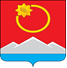 АДМИНИСТРАЦИЯ ТЕНЬКИНСКОГО ГОРОДСКОГО ОКРУГАМАГАДАНСКОЙ ОБЛАСТИП О С Т А Н О В Л Е Н И Е        14.11.2019 № 315-па                 п. Усть-Омчуг О внесении изменений в постановление администрации Тенькинского городского округа Магаданской области от 29 декабря 2018 года № 339-па «Об утверждении муниципальной программы «Развитие культуры в муниципальном образовании «Тенькинский городской округ» Магаданской области на 2019 – 2021 годы»Администрация Тенькинского городского округа Магаданской области п о с т а н о в л я е т:1. Внести в муниципальную программу «Развитие культуры в муниципальном образовании «Тенькинский городской округ» Магаданской области на 2019 – 2021 годы» (далее - Программа), утвержденную постановлением администрации Тенькинского городского округа Магаданской области от 29.12.2018г. № 339-па «Об утверждении муниципальной программы «Развитие культуры в муниципальном образовании «Тенькинский городской округ» Магаданской области на 2019 – 2021 годы», следующие изменения:1.1. Позицию «Ресурсное обеспечение муниципальной программы» паспорта Программы изложить в следующей редакции: 1.2. Таблицу № 1 «Система программных мероприятий муниципальной программы «Развитие культуры в муниципальном образовании «Тенькинский городской округ» Магаданской области на 2019 – 2021 годы» раздела 3 Программы изложить в редакции согласно приложению № 1 к настоящему постановлению.1.3. Таблицу № 2 «Ресурсное обеспечение муниципальной программы «Развитие культуры в муниципальном образовании «Тенькинский городской округ» Магаданской области на 2019 – 2021 годы» раздела 7 Программы изложить в редакции согласно приложению № 2 к настоящему постановлению.         2. Настоящее постановление подлежит официальному опубликованию (обнародованию). Глава Тенькинского городского округа                                       И.С. Бережной«Таблица № 1Система программных мероприятий муниципальной программы «Развитие культуры в муниципальном образовании «Тенькинский городской округ» Магаданской области на 2019 – 2021 годы»_________________________                                                                                                                                            «Таблица № 2Ресурсное обеспечение муниципальной программы «Развитие культуры в муниципальном образовании «Тенькинский городской округ» Магаданской области на 2019 – 2021 годы»_____________________«Ресурсное обеспечение муниципальной программыОбщий объем ресурсного обеспечения Программы составляет 21 672,5 тыс. рублей, в том числе по годам:2019 год – 12 097,6 тыс. рублей,2020 год – 1 605,2 тыс. рублей,2021 год – 7 969,7 тыс. рублей.Источник ресурсного обеспечения – бюджет муниципального образования «Тенькинский городской округ» Магаданской области (далее - МБ)».Приложение № 1к постановлению администрацииТенькинского городского округаМагаданской областиот 14.11.2019 № 315-паN
п/пНаименование мероприятияНаименование мероприятияНаименование мероприятияИсполнительСрок реализацииСрок реализацииСтоимость мероприятияСтоимость мероприятияСтоимость мероприятияСтоимость мероприятияИсточник финансированияN
п/пНаименование мероприятияНаименование мероприятияНаименование мероприятияИсполнительСрок реализацииСрок реализациивсегов т.ч. по годамв т.ч. по годамв т.ч. по годамИсточник финансированияN
п/пНаименование мероприятияНаименование мероприятияНаименование мероприятияИсполнительСрок реализацииСрок реализациивсего201920202021Источник финансирования122234456789Раздел 1. Модернизация учреждений культурыРаздел 1. Модернизация учреждений культурыРаздел 1. Модернизация учреждений культурыРаздел 1. Модернизация учреждений культурыРаздел 1. Модернизация учреждений культурыРаздел 1. Модернизация учреждений культурыРаздел 1. Модернизация учреждений культурыРаздел 1. Модернизация учреждений культурыРаздел 1. Модернизация учреждений культурыРаздел 1. Модернизация учреждений культурыРаздел 1. Модернизация учреждений культурыРаздел 1. Модернизация учреждений культуры1.1.Ремонт зданий и помещений МБУК «ЦД и НТ» п. Усть- ОмчугРемонт зданий и помещений МБУК «ЦД и НТ» п. Усть- ОмчугЮридические и (или) физические лица в соответствии с законом № 44-ФЗ(далее – Ю и Фл)2019 – 20212019 – 202113 890,37 183,1446,26 261,0МБ1.1.1.1.Ремонт вестибюля 1 этажаРемонт вестибюля 1 этажаЮ и Фл201920194 643,44 643,4--МБ1.2.1.2.Ремонт коридора к зрительному залуРемонт коридора к зрительному залуЮ и Фл20202020446,2-446,2-МБ1.3.1.3.Ремонт зрительного залаРемонт зрительного залаЮ и Фл202120213 317,9--3 317,9МБ1.4.1.4.Ремонт туалета для персонала 1 этажРемонт туалета для персонала 1 этажЮ и Фл20212021443,1--443,1МБ1.5.1.5.Обновление фасада здания МБУК «ЦД и НТ» п. Усть-ОмчугОбновление фасада здания МБУК «ЦД и НТ» п. Усть-ОмчугЮ и Фл202120212 500,0--2 500,0МБ1.6.1.6.Ремонт пола сцены в зрительном залеРемонт пола сцены в зрительном залеЮ и Фл20192019859,9859,9--МБ1.7.1.7.Ревизия и замена системы электропроводки Ревизия и замена системы электропроводки Ю и Фл20192019168,6168,6--МБ1.8.1.8.Ремонт участка кровли Ремонт участка кровли Ю и Фл20192019700,0700,0--МБ1.9.1.9.Приобретение и замена радиаторов в филиале МБУК «ЦД и НТ» п. ОмчакПриобретение и замена радиаторов в филиале МБУК «ЦД и НТ» п. ОмчакЮ и Фл20192019150,1150,1--МБ1.10.1.10.Устройство покрытий из керамогранитных плит в гардеробе фойе 1-го этажаУстройство покрытий из керамогранитных плит в гардеробе фойе 1-го этажаЮ и ФЛ20192019355,0355,0--МБ1.11.1.11.Ремонт кармана сцены зрительного залаРемонт кармана сцены зрительного залаЮ и ФЛ20192019306,1306,1--МБИТОГО по Разделу 1:ИТОГО по Разделу 1:ИТОГО по Разделу 1:ИТОГО по Разделу 1:ИТОГО по Разделу 1:ИТОГО по Разделу 1:ИТОГО по Разделу 1:13 890,37 183,1446,26 261,0Раздел 2. Укрепление и развитие материально – технической базыРаздел 2. Укрепление и развитие материально – технической базыРаздел 2. Укрепление и развитие материально – технической базыРаздел 2. Укрепление и развитие материально – технической базыРаздел 2. Укрепление и развитие материально – технической базыРаздел 2. Укрепление и развитие материально – технической базыРаздел 2. Укрепление и развитие материально – технической базыРаздел 2. Укрепление и развитие материально – технической базыРаздел 2. Укрепление и развитие материально – технической базыРаздел 2. Укрепление и развитие материально – технической базыРаздел 2. Укрепление и развитие материально – технической базыРаздел 2. Укрепление и развитие материально – технической базы2.1.2.1.Приобретение театральных кресел для МБУК «ЦД и НТ»п. Усть-ОмчугПриобретение театральных кресел для МБУК «ЦД и НТ»п. Усть-ОмчугЮ и Фл20212021808,5--808,5МБ2.2.2.2.Приобретение специализированного, звукового сценического оборудования Приобретение специализированного, звукового сценического оборудования Ю и Фл20202020559,0-559,0-МБ2.3.2.3.Поставка и установка светового оборудованияПоставка и установка светового оборудованияЮ и Фл201920192 787,32 787,3--МБ2.4.2.4.Приобретение мебели, оформление интерьера фойе -го этажаПриобретение мебели, оформление интерьера фойе -го этажаЮ и ФЛ120192019291,0291,0--МБИТОГО по разделу 2:ИТОГО по разделу 2:ИТОГО по разделу 2:ИТОГО по разделу 2:ИТОГО по разделу 2:ИТОГО по разделу 2:ИТОГО по разделу 2:4 445,83 078,3559,0808,5Раздел 3. Преобразование культурной средыРаздел 3. Преобразование культурной средыРаздел 3. Преобразование культурной средыРаздел 3. Преобразование культурной средыРаздел 3. Преобразование культурной средыРаздел 3. Преобразование культурной средыРаздел 3. Преобразование культурной средыРаздел 3. Преобразование культурной средыРаздел 3. Преобразование культурной средыРаздел 3. Преобразование культурной средыРаздел 3. Преобразование культурной средыРаздел 3. Преобразование культурной среды3.1.3.1.Приобретение переносного оборудования для кинопоказа в 3D-эффекте на 60 посадочных мест Приобретение переносного оборудования для кинопоказа в 3D-эффекте на 60 посадочных мест Ю и Фл20212021300,2--300,2МБ3.2.3.2.Приглашение артистов и музыкантов Магаданской области для участия в праздничных мероприятиях на территории Тенькинского городского округаПриглашение артистов и музыкантов Магаданской области для участия в праздничных мероприятиях на территории Тенькинского городского округаМБУК «ЦД и НТ»п. Усть-Омчуг2020-20212020-2021534,0134,0200,0200,0МБ3.3.3.3.Проведение обследования нежилого одноэтажного здания (для размещения музея)Проведение обследования нежилого одноэтажного здания (для размещения музея)Ю и Фл2019201998,098,0--МБИТОГО по разделу 3:ИТОГО по разделу 3:ИТОГО по разделу 3:ИТОГО по разделу 3:ИТОГО по разделу 3:ИТОГО по разделу 3:ИТОГО по разделу 3:932,2232,0200,0500,2Раздел 4. Развитие культурно – досуговой деятельностиРаздел 4. Развитие культурно – досуговой деятельностиРаздел 4. Развитие культурно – досуговой деятельностиРаздел 4. Развитие культурно – досуговой деятельностиРаздел 4. Развитие культурно – досуговой деятельностиРаздел 4. Развитие культурно – досуговой деятельностиРаздел 4. Развитие культурно – досуговой деятельностиРаздел 4. Развитие культурно – досуговой деятельностиРаздел 4. Развитие культурно – досуговой деятельностиРаздел 4. Развитие культурно – досуговой деятельностиРаздел 4. Развитие культурно – досуговой деятельностиРаздел 4. Развитие культурно – досуговой деятельности4.1.4.1.Проведение культурно – досуговых мероприятий, участие в областных мероприятиях, организация выездных мероприятий в отдаленные поселенияПроведение культурно – досуговых мероприятий, участие в областных мероприятиях, организация выездных мероприятий в отдаленные поселенияОтдел культуры администрации Тенькинского городского округаМБУК «ЦД и НТ»п. Усть-Омчуг2019 -20212019 -2021800,0400,0200,0200,0МБ4.2.4.2.Организация гастрольной деятельности творческого коллектива МБУК «ЦД и НТ» за пределами регионаОрганизация гастрольной деятельности творческого коллектива МБУК «ЦД и НТ» за пределами регионаМБУК «ЦД и НТ»п. Усть-Омчуг2020-20212020-2021400,0-200,0200,0МБ4.3.4.3.Печать и доставка памятного фотоальбома к празднованию 80-летия п. Усть-ОмчугПечать и доставка памятного фотоальбома к празднованию 80-летия п. Усть-ОмчугЮ и Фл20192019400,0400,0--МБИТОГО по разделу 4:ИТОГО по разделу 4:ИТОГО по разделу 4:ИТОГО по разделу 4:ИТОГО по разделу 4:ИТОГО по разделу 4:ИТОГО по разделу 4:1 600,0800,0400,0400,0Раздел 5. Обеспечение безопасности учреждений культурыРаздел 5. Обеспечение безопасности учреждений культурыРаздел 5. Обеспечение безопасности учреждений культурыРаздел 5. Обеспечение безопасности учреждений культурыРаздел 5. Обеспечение безопасности учреждений культурыРаздел 5. Обеспечение безопасности учреждений культурыРаздел 5. Обеспечение безопасности учреждений культурыРаздел 5. Обеспечение безопасности учреждений культурыРаздел 5. Обеспечение безопасности учреждений культурыРаздел 5. Обеспечение безопасности учреждений культурыРаздел 5. Обеспечение безопасности учреждений культурыРаздел 5. Обеспечение безопасности учреждений культуры5.1.5.1.5.1.Установка автоматической адресной охранной сигнализацииЮ и ФЛЮ и ФЛ2019659,2659,2--МБ5.2.5.2.5.2.Приобретение информационных стендов и знаков пожарной безопасностиЮ и ФЛЮ и ФЛ20199,29,2--МБ5.3.5.3.5.3.Приобретение огнетушителейЮ и ФЛЮ и ФЛ2019135,8135,8--МБИТОГО по разделу 5:ИТОГО по разделу 5:ИТОГО по разделу 5:ИТОГО по разделу 5:ИТОГО по разделу 5:ИТОГО по разделу 5:ИТОГО по разделу 5:804,2804,2--ВСЕГО ПО ПРОГРАММЕ:ВСЕГО ПО ПРОГРАММЕ:ВСЕГО ПО ПРОГРАММЕ:ВСЕГО ПО ПРОГРАММЕ:ВСЕГО ПО ПРОГРАММЕ:ВСЕГО ПО ПРОГРАММЕ:ВСЕГО ПО ПРОГРАММЕ:21 672,512 097,61 605,27 969,7Приложение № 2к постановлению администрацииТенькинского городского округаМагаданской областиот 14.11.2019 № 315-паГод реализации программыРесурсное обеспечение (тыс. руб.)201912 097,620201 605,220217 969,7Всего по программе21 672,5»